         КAРАР                                     №   40                ПОСТАНОВЛЕНИЕ   01 сентябрь 2021 й.                                                             01 сентября  2021 г.Об утверждении перечня муниципального имуществасельского поселения Енгалышевский сельсовет муниципального района Чишминский район Республики Башкортостан в целях предоставления во владение и (или) пользования на долгосрочной основе субъектам малого и среднего предпринимательства и организациям, образующим инфраструктуру поддержки субъектов малого и среднего предпринимательства, а также лицам, не являющиеся индивидуальными предпринимателями и применяющие специальный налоговый режим «Налог на профессиональный доход»              Руководствуясь Федеральным законом от 03 июля 2018 года № 185-ФЗ «О внесении изменений в отдельные законодательные акты Российской Федерации в целях расширения имущественной поддержки субъектов малого и среднего предпринимательства» с учетом изменений, утвержденных решением Совета директоров АО «Корпорация МСП» согласно протоколу от 29 января 2019 года № 69, в соответствии с Федеральным законом от 24 июля 2007 года № 209-ФЗ «О развитии малого и среднего предпринимательства в Российской Федерации», Законом Республики Башкортостан от 28 декабря 2007 года № 511-З «О развитии малого и среднего предпринимательства в Республике Башкортостан», Постановлением Правительства Республики Башкортостан от  9 декабря 2008 года № 437 «О порядке формирования, ведения, обязательного опубликования перечня государственного имущества Республики  Башкортостан в целях предоставления во владение и (или) пользование на долгосрочной основе субъектам малого и среднего предпринимательства и организациям,  образующим инфраструктуру поддержки субъектов малого и среднего предпринимательства», Постановлением Правительства Российской Федерации  от 21 августа 2010 года № 645 «Об имущественной поддержке субъектов малого и среднего предпринимательства»,  при предоставлении федерального имущества», Администрация Сельского поселения Енгалышевский сельсовет муниципального района Чишминский район Республики БашкортостанПОСТАНОВЛЯЕТ:        1. Утвердить  прилагаемый перечень муниципального имущества сельского поселения Енгалышевский сельсовет муниципального района Чишминский район Республики Башкортостан  в целях предоставления во владение и (или) пользования на долгосрочной основе субъектам малого и среднего предпринимательства и организациям, образующим инфраструктуру поддержки субъектов малого и среднего предпринимательства, а также лицам, не являющиеся индивидуальными предпринимателями и применяющие специальный налоговый режим «Налог на профессиональный доход» на  2021 год.       2. Постановление Администрации Сельского поселения Енгалышевский сельсовет муниципального района Чишминский район Республики Башкортостан от 02.04.2021 г. № 20 признать утратившим силу.       3. Управляющему делами администрации сельского поселения Енгалышевский сельсовет муниципального района Чишминский район Республики Башкортостан разместить настоящее постановление на сайте администрации СП Енгалышевский сельсовет.       4. Контроль за исполнением настоящего постановления оставляю за собой.Глава сельского поселения                                                    Ф.Г. БадретдиновПриложение к постановлению Главы сельского поселенияЕнгалышевский сельсоветмуниципального района Чишминский районРеспублики Башкортостан  от 01 сентября  2021 г. № 40Перечень 
муниципального имущества  сельского поселения Енгалышвский сельсовет муниципального района Чишминский район  Республики Башкортостан в целях предоставления во владение и (или) пользования на долгосрочной основе субъектам малого и среднего предпринимательства и организациям, образующим инфраструктуру поддержки субъектов малого и среднего предпринимательства, а также лицам, не являющиеся индивидуальными предпринимателями и применяющие специальный налоговый режим «Налог на профессиональный доход» на 2021 годБаш[ортостан Республика]ыШишм^ районыМУНИЦИПАЛЬ РАЙОНсоветЫныЕНГАЛЫШ ауыл советыауыл биЛ^м^е хакимите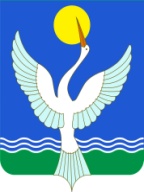 администрацияСЕЛЬСКОГО ПОСЕЛЕНИЯЕнгалышевский сельсоветМУНИЦИПАЛЬНОГО РАЙОНАЧишминскИЙ район       Республики Башкортостан№№наименование объекта муниципального имуществаместонахождениеобщая характеристикаплощадь объекта, кв.м.наличие правообладателей1нежилое зданиеРБ, Чишминский район, Енгалышевский сельсовет, с.Балагушево, ул.Речная,  д.69здание школы 120Собственник – СП Енгалышевский сельсовет